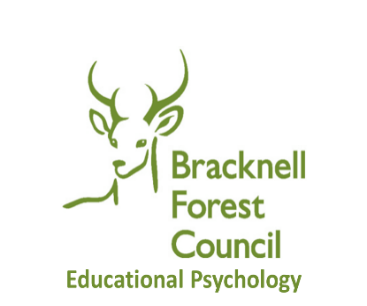 Booking Form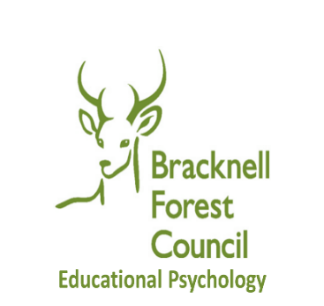 Parent / Carer Telephone Consultation Sessions with an Educational Psychologist Spring 2022To book a parent / carer phone consultation with an EP, please complete the following table and send to Educational.Psychology-Service2@bracknell-forest.gov.uk – please write ‘PCEPX’ in the email subject line to indicate it is a parent consultation booking request.*Please try to provide three preferences / options, as this will increase the likelihood of accessing a consultation session.*Each session is scheduled for 30 minutesGreen denotes available sessionsChild / Young Person’s Name:Child / Young Person’s Name:Child DOB:Child DOB:Name of person referring/ relationship to childName of person referring/ relationship to childName of person referring/ relationship to childName of person referring/ relationship to childMobile telephone number:Mobile telephone number:Email addressEmail addressEmail addressSummary of item / issue you would like to discuss with an EPSummary of item / issue you would like to discuss with an EPPreferences – session requested (date / time)Preferences – session requested (date / time)1stpreference2ndpreference3rd preference3rd preferenceI consent to sharing my contact details with Bracknell Forest EPS as part of the telephone consultation process. Once a session has been agreed and confirmed I agree to an EP from Bracknell Forest contacting me on the details I provided above to discuss the issue / item I want to explore.I consent to sharing my contact details with Bracknell Forest EPS as part of the telephone consultation process. Once a session has been agreed and confirmed I agree to an EP from Bracknell Forest contacting me on the details I provided above to discuss the issue / item I want to explore.I consent to sharing my contact details with Bracknell Forest EPS as part of the telephone consultation process. Once a session has been agreed and confirmed I agree to an EP from Bracknell Forest contacting me on the details I provided above to discuss the issue / item I want to explore.I consent to sharing my contact details with Bracknell Forest EPS as part of the telephone consultation process. Once a session has been agreed and confirmed I agree to an EP from Bracknell Forest contacting me on the details I provided above to discuss the issue / item I want to explore.I consent to sharing my contact details with Bracknell Forest EPS as part of the telephone consultation process. Once a session has been agreed and confirmed I agree to an EP from Bracknell Forest contacting me on the details I provided above to discuss the issue / item I want to explore.I consent to sharing my contact details with Bracknell Forest EPS as part of the telephone consultation process. Once a session has been agreed and confirmed I agree to an EP from Bracknell Forest contacting me on the details I provided above to discuss the issue / item I want to explore.I consent to sharing my contact details with Bracknell Forest EPS as part of the telephone consultation process. Once a session has been agreed and confirmed I agree to an EP from Bracknell Forest contacting me on the details I provided above to discuss the issue / item I want to explore.I consent to sharing my contact details with Bracknell Forest EPS as part of the telephone consultation process. Once a session has been agreed and confirmed I agree to an EP from Bracknell Forest contacting me on the details I provided above to discuss the issue / item I want to explore.I consent to sharing my contact details with Bracknell Forest EPS as part of the telephone consultation process. Once a session has been agreed and confirmed I agree to an EP from Bracknell Forest contacting me on the details I provided above to discuss the issue / item I want to explore.I consent to sharing my contact details with Bracknell Forest EPS as part of the telephone consultation process. Once a session has been agreed and confirmed I agree to an EP from Bracknell Forest contacting me on the details I provided above to discuss the issue / item I want to explore.I consent to sharing my contact details with Bracknell Forest EPS as part of the telephone consultation process. Once a session has been agreed and confirmed I agree to an EP from Bracknell Forest contacting me on the details I provided above to discuss the issue / item I want to explore.I consent to sharing my contact details with Bracknell Forest EPS as part of the telephone consultation process. Once a session has been agreed and confirmed I agree to an EP from Bracknell Forest contacting me on the details I provided above to discuss the issue / item I want to explore.Signed:Date: